Microsoft ExcelЛабораторная работа № 9Относительная адресация, форматированиеЗадание 1. Выполните вычисления и оформите их в нужном виде на первом рабочем листе, используя следующие возможности MS Excel:а) для выполнения переноса слов в ячейках и/или объединения ячеек установите соответствующий формат, выбрав пункт меню Формат-Ячейки-Выравнивание и установив флажок в пункте «переносить по словам» и/или «объединение ячеек»;б) для ввода текущих даты и времени используйте встроенную функцию ТДАТА (пункт меню Вставка-Функция, категория «Дата и время»), установите числовой формат ячейки «Дата» типа 14.3.99 и «Время» типа 13:30 (пункт меню Формат-Ячейки-Число);в) для создания формул используйте относительную адресацию ячеек состоящую из обозначения столбца и номера строки, на пересечении которых находится данная ячейка (например, A1, D4, F6), и знаков арифметических операций: «+», «-», «*», «/»;г) для копирования формул используйте маркер заполнения  (маленький черный квадратик в правом нижнем углу ячейки);д) для подсчета итоговых значений использовать кнопку «Автосумма»  на панели инструментов «Стандартная» или встроенную функцию СУММ, выделяя необходимый диапазон суммируемых ячеек.Время 								    	ДатаЗадание 2. Выполните вычисления на втором рабочем листе:а) для вычисления возраста, используйте встроенные функции MS Excel для работы с датами: ГОД(СЕГОДНЯ())-ГОД(«Дата рождения») и установите формат ячейки «Числовой» с числом десятичных знаков: 0. б) для вычисления итоговых значений, используйте встроенные функции СРЗНАЧ, МИН, МАКС.Задание 3. Выполните вычисления в таблице на третьем рабочем листе, используя следующие возможности:а) для вычисления средних значений используйте встроенную статистическую функцию СРЗНАЧ; б) для заполнения столбца «Отметка о сдаче сессии» использовать следующее правило:  вывод слова «Сдал», если нет ни одной двойки;       слова «Не сдал», если есть хотя бы одна двойка. Для этого использовать логическую функцию ЕСЛИ (для проверки условия) и логическую функцию И (для задания сложного условия). в) для подсчета столбца «Кол-во сдавших сессию» используйте встроенную статистическую функцию СЧЁТЕСЛИ.Лабораторная работа № 10Абсолютная адресацияЗадание 1. Выполните вычисления в таблице на первом рабочем листе по следующим формулам для расчетов: «Затраты на издание статьи» = «Оргвзнос» + «Кол-во страниц» * «Стоимость 1 страницы» + «Почтовые услуги»;«Затраты на проживание» = «Кол-во суток прожив.» + «Проживание за сутки»;«Суммарные затраты» = «Затраты на издание статьи» +  «Затраты на проживание» + «Затраты на дорогу».Исходные данные для расчетов расположите на рабочем листе и организуйте абсолютные ссылки при обращении к этим данным. Абсолютная ссылка  создается из относительной добавлением знака «$» перед именем столбца и номером строки нажатием клавиши F4 (например, $A$1, $D$4, $F$5). Она позволяет не изменять ссылку при копировании формулы.Текст задания.Расчет расходов на участие и издание научных докладов на научной конференции. Стоимость 1 страницы, $ Оргвзнос, $      Почтовые услуги, $      Проживание за сутки, $Задание 2. Выполните вычисления в таблице на втором рабочем листе, используя смешанные ссылки. Смешанная ссылка создается из относительной добавлением знака «$» перед именем столбца или номером строки (например, $A1, A$1, $D4, D$4). Знак «$» ставится перед тем обозначением, которое необходимо зафиксировать при копировании формулы.Цены в у.е. на компьютер Celeron 2000Задание 3. Выполните вычисления в таблице на третьем рабочем листе с учетом скидки, используя абсолютную адресацию на ячейки со значениями скидок и логическую функцию ЕСЛИ для проверки принадлежности значения суммы проданного товара указанным диапазонам. Обе таблицы должны находится на рабочем листе.	   	Скидки в процентах в зависимости от суммы товараРасчет стоимости товара с учетом скидки№Наимено-вание товараЕд. изм.Цена, $Кол-воСумма,$НДС(20%)Итого,$Предо-плата(40%), $Остаток, $1Модем Zyxelшт.99,682Принтер HPшт.224,463Телефаксшт.172,854Сканер BenQшт.47,2115Телефон LGшт.21,6146Колонкикомп.16,877Концентра-торшт.62,438Web камерашт.15,66ИтогоИтогоИтогоИтогоИтого№ п/п                    ФИО  Дата рождения        Возраст1Денисов Петр Сергеевич12.01.19772Авдюшев Павел Борисович25.12.19753Куницына Анна Алексеевна23.06.19674Дробач Алина Григорьевна14.03.19705Стеклова Влада Владимировна2.05.19786Дудкин Андрей Вячеславович13.09.19567Лобов Семен Владимирович20.11.19738Ступеникин Антон Антонович15.04.1969Средний возраст в группе:Средний возраст в группе:Средний возраст в группе:Минимальный возраст в группе:Минимальный возраст в группе:Минимальный возраст в группе:Максимальный возраст в группе:Максимальный возраст в группе:Максимальный возраст в группе:ФИОстудентаОценки за сессиюОценки за сессиюОценки за сессиюОценки за сессиюСредняя оценкаОтметка о сдаче сессииФИОстудентаМатема-тикаФизикаЧерчениеИнформа-тикаСредняя оценкаОтметка о сдаче сессииИванов С.П.5343Петров И.С.4432Сидоров А.Л.2234Миклухо М.В.3444Веркин М.Д.5555Крутов В.В.4545Антонов Ю.Б.2443Дубова А.П.3334Кошкина Т.А.4555Средняя оценка в группеКол-во сдавших сессию№ФИОКол-востраницЗатратына издание статьиКол-восутокпрожив.Затраты на прожив.Затраты на дорогу, $Суммарные затраты1Смирнов К.И.5702Пенкина О.С.12503Неров П.А7904Весова К.Д.31205Веденеев В.В.4406Пронин У.Ж.870ИтогоИтогоНаименованиеТовараЦенав у.е. за 1 шт.Количество, шт.Количество, шт.Количество, шт.Количество, шт.Количество, шт.Количество, шт.Количество, шт.Количество, шт.Количество, шт.НаименованиеТовараЦенав у.е. за 1 шт.2345678910Монитор Samsung 757NF270Процессор Celeron 200076,8Системная плата ASUS70,2Модуль памяти DDR 256 Mb47,4Корпус ATX Linkworld30Накопитель HDD 80Gb90Плата SVGA GeForce 64 Mb34,8Накопитель CDD 52х22,8Мышь Mitsumi3,5Клавиатура Genius8,2ИтогоСуммаСкидка, %2000-5000 рублей1%5001-15000 рублей2%более 15001 рублей4%№Наименование товараЦена за ед., у.е.Кол-воСуммаСумма со скидкой1Коврик для мыши132,02Телефон LG567,53WEB камера491,04Джойстик Genius387,25Колонки Juster435,46Мышь Mitsumi93,07Клавиатура Genius200,08Удлинитель ()42,0ИтогоИтогоИтого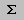 